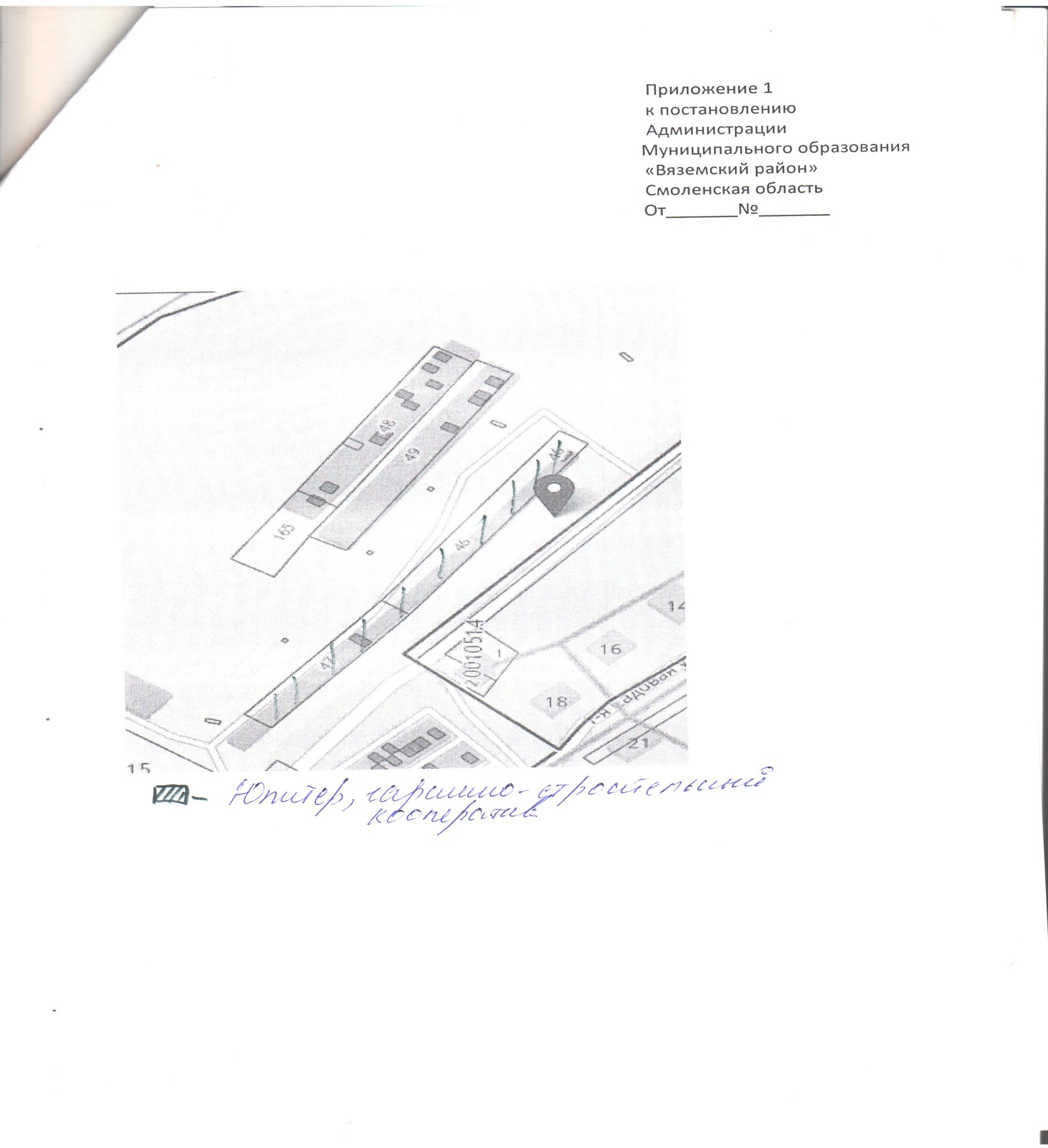                  -  Юпитер гаражно-строительный кооперативПриложение № 1к постановлению Администрации муниципального образования  «Вяземский район» Смоленской областиот 15.01.2019 №36